     МУНИЦИПАЛЬНОЕ БЮДЖЕТНОЕ ДОШКОЛЬНОЕ ОБРАЗОВАТЕЛЬНОЕ УЧРЕЖДЕНИЕ ДЕТСКИЙ САД КОМБИНИРОВАННОГО ВИДА №23 Г. ПЕНЗЫ «РОСИНОЧКА»ФИЛИАЛ №1 «АЛЁНУШКА»ДОКЛАДВ РАМКАХ КУРСОВ ПОВЫШЕНИЯ КВАЛИФИКАЦИИ УЧИТЕЛЕЙ – ЛОГОПЕДОВ ПЕНЗЕНСКОЙ ОБЛАСТИ НА ТЕМУ:«ПОДГОТОВКА К ОБУЧЕНИЮ ГРАМОТЕ ДЕТЕЙ С НЕДОСТАТКАМИ РЕЧИ. ИСПОЛЬЗОВАНИЕ СПЕЦИАЛЬНЫХ ТАБЛИЦ ПО ЗВУКОВОМУ АНАЛИЗУ СЛОВ»                                                                                          ПОДГОТОВИЛ: ВОСПИТАТЕЛЬ ПЕРВОЙ КВАЛИФИКАЦИОННОЙ                                                                                          КАТЕГОРИИ ВОЛОДИНА О.В.2016 ГОД        Дети старшего дошкольного возраста, имеющие различные речевые нарушения, могут испытывать значительные трудности как в усвоении программы детского сада, так и в дальнейшем при обучении в общеобразовательной школе.      Нарушения звукопроизношения, недоразвитие фонематического восприятия нередко препятствует формированию звукослогового анализа слов – необходимой ступени к овладению ребёнком устной и письменной речью.       Используя традиционные формы работы по анализу звукового состава слов (звуковые линейки, звуковые часы, карточки – звуки, индивидуальный раздаточный материал), а также новые (дидактические и подвижные игры, настольные игры для развития фонематической стороны речи), мы заметили, что часто приходится сталкиваться с определёнными трудностями.       Охарактеризуем основные из них:В большинстве заданий и игровых приёмов с детьми отрабатывается лишь одно из понятий, касающихся звукового состава слова («Определи первый звук в словах», «Найди место звука в слове» и т.д.).Не всегда возможно полноценно, даже с опорой на наглядность, сравнивать сразу несколько слов по их звукослоговому составу. Это требует большого количества раздаточного дидактического материала (предметных картинок, символов звуков, слогов), занимает много места за рабочим столом ребёнка, предполагает достаточно длительный по времени процесс звукового разбора слов, не всегда удобный на групповых занятиях.Традиционные и современные формы работы по звуковому анализу слова, безусловно, полезны и увлекательны. Однако проследить успехи или трудности каждого ребёнка при формировании представлений о звуковом составе слова достаточно сложно без анализа его достижений в сжатой, наглядной форме.       В результате поиска новых форм работы с детьми мы остановились на специальных таблицах по звуковому анализу слов, разработанных Соловьёвой Надеждой Владимировной. Их особенность заключается, в самостоятельной зарисовке детьми графических символов звуков, слогов, места звука в слове, твердости – мягкости согласных звуков, слов в предложениях в специально отведенных ячейках таблицы.       В левом столбце таблиц кратко изложены задания с графическими подсказками, что поможет родителям в домашних условиях закреплять полученные детьми знания, а также наблюдать за их успехами при формировании звукового анализа изучаемых слов.       Таблицы различаются по сложности и объёму изучаемого материала. Чем больше объём заданий для звукового анализа слов, тем меньше количество слов (предметных картинок) предлагается для разбора.       Работа с таблицами предусматривает последовательный анализ слов по вертикали, а затем сравнение отдельных данных по горизонтали (таблица 1). Это позволяет находить сходства и различие места звука в словах, количество слогов, место ударения в различных словах, твёрдость и мягкость согласных звуков, количество гласных и согласных звуков в словах.      Последовательность работы разберём на конкретном примере (таблица 2).     Задания и вопросы:Назвать картинки, которые изображены на верхней строчке таблицы;Какой общий звук в названиях этих картинок;Показать букву ж в таблице;Где находится звук [ж] в слове жук: в начале, середине или конце? В клеточке под картинкой с изображением жука нарисовать кружок в начале линии (в начале слова);Поделить слово на части. Сколько получилось частей? В следующей клеточке, которая ниже, нарисовать одну чёрточку;Послушать как прозносится звук [ж] в слове – твёрдо или мягко? Каким цветом нужно раскрасить кружок – синим или зелёным? В клеточке, которая ниже, раскрасить кружок в синий цвет;Назвать по порядку все звуки в слове; нарисовать в следующей клеточке столько кружков, сколько звуков в слове;Закрасить красным цветом гласные звуки, синим (или зелёным) – согласные.      Также разбирается следующее слово. Затем сравнивается звукослоговой состав слов:Где находится звук [ж] в словах жук и лыжи?Сравнить количество слогов в этих словах. Оно одинаковое? Какое слово длинее, какое короче?В обоих ли словах звук [ж] твёрдый?Сколько звуков в словах жук, лыжи?Назвать гласные звуки в этих словах;Назвать согласные звуки в этих словах.       Затем, когда мы видим, что у детей закрепилось умение достаточно свободно анализировать слова, вводим сравнение по следующей инструкции:Что общего в этих словах (чем они похожи)?Чем отличаются данные слова?       В ответах на такие вопросы возможна опора как на зрительный образ проанализированного слова, так и на его слуховое восприятие без опоры на таблицу. Соответственно опору на зрительный образ мы предлагаем детям слабой подгруппы, а опору на слуховое восприятие детям сильной подгруппы. Данный приём отвечает принципу индивидуально – дифференцированного обучения звуковому анализу слов.       Анализируя самостоятельно заполненные детьми таблицы, мы можем проследить динамику положительных результатов усвоения знаний, умений и навыков в области звукового состава слова. Соответственно видны и пробелы в усвоении материала: неумение определить место звука в слове, последовательность звуков в словах, делить слова на слоги, различать твёрдые и мягкие согласные, согласные и гласные звуки, нарушение пространственной ориентировки (левая сторона, правая, выше, ниже; предлогов: между, за, перед, после).       В результате использования такой формы работы конкретизируется индивидуальный и дифференцированный подход к каждому ребёнку, имеющему речевые нарушения.      Анализируя каждое слово и графически его обозначая, ребёнок (под руководством взрослого) учится самостоятельности, усидчивости. У него повышается чувство заинтересованности и ответственности, появляется удовлетворённость результатами своего труда, совершенствуются такие психические процессы, как память, внимание, мышление, развивается пространственная ориентировка на листе бумаги. Ребёнок зрительно воспринимает план своих действий. Форма таблиц сокращает время на выполнение заданий, избавляя детей от переутомления.       Как показала практика, работая с таблицами в течение учебного года, ребёнок быстрее и прочнее усваивает изучаемый материал, лучше выполняет звуковой анализ любых слов, изучаемых в рамках программы.                                                                                               Таблица 1Таблица 2 Л ж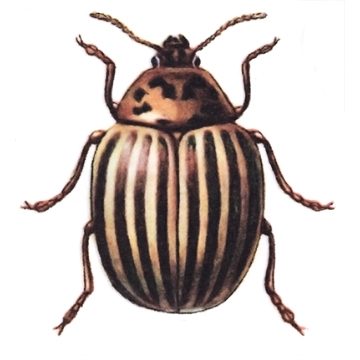 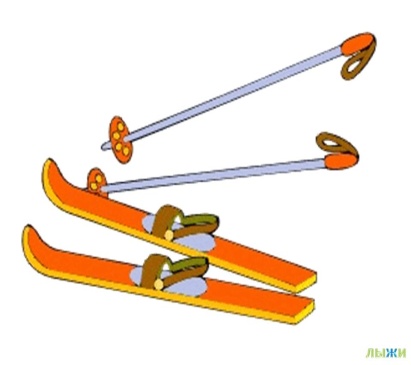 Место звука в слове__________________________________Сколько слогов?-, - -, - - -Звук твёрдый или мягкийПоследовательность звуков в слове